муниципальное бюджетное дошкольное образовательное учреждение «Детский сад № 282 комбинированного вида»660073 г. Красноярск, ул. Устиновича, 7 «А», тел: 224-79-46ОГРН 1022402487524, ИНН/КПП 2465060976/246501001   Отчет о мероприятиях в МБДОУ «Детский сад № 282 комбинированного вида»по противодействию коррупции в ЧЕТВЕРТОМ квартале 2017 года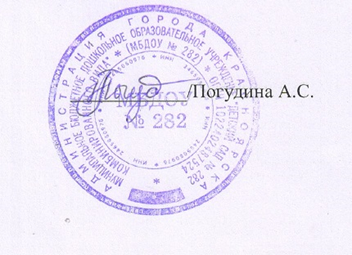 И.о. заведующего МБДОУ № 282                                                                                Наименование мероприятияКоличество Наличие утвержденных планов мероприятий по противодействию коррупции, внесения изменений в их содержание в 2017 годуПлан утвержден приказом «О мерах по противодействию коррупции» № 3/п от 02.03.2017 года. План по противодействию коррупции на 2017 год заслушан и принят Общим собранием трудового коллектива. Протокол № 1 от 22.02.17г.  http://красдоу282.рф/images/16-17/doc/bez/pl_korr.pdf http://красдоу282.рф/images/16-17/doc/korr/pl_korr_17.pdfПроведение анализа результатов рассмотрения обращений правоохранительных, контрольных и надзорных органов по вопросам нарушения законодательства в области противодействия коррупции и выявленных нарушений в целях своевременного устранения причин и условий, способствующих их совершениюОбращений правоохранительных, контрольных и надзорных органов по вопросам нарушения законодательства в области противодействия коррупции нетАнализ публикаций и сообщений в средствах массовой информации и принятие по ним мер по своевременному устранению выявленных нарушенийПубликации и сообщения в средствах массовой информации по нарушениям отсутствуютРазмещение на официальных интернет-сайтах учреждений и в местах приема граждан информации о работе «телефона доверия» администрации города, а также  иных материалов антикоррупционной пропаганды, указанных в письме главного управления образования администрации города от 07.12.2016 № 2750-гуо «О результатах антикоррупционного мониторинга»В МБДОУ имеется стенд по антикоррупционной деятельности МБДОУ № 282. Размещены «телефоны доверия»:- ГУВД;- Прокуратура Красноярского края;- Следственные комитеты при прокуратуре РФ;- Органы государственной безопасности.http://красдоу282.рф/index.php?option=com_content&view=article&id=279&Itemid=273 Назначение лиц, ответственных за работу по противодействию коррупцииПриказ «О мерах по противодействию коррупции» № 3\п от 02.03.17г.Ответственные лица (3 человека):Белоглазова Е.С. заведующий МБДОУ № 282; Погудина А.С. – заместитель заведующего по УВР; Мурыгина А.С. – воспитатель, председатель ПК МБДОУ № 282.Рассмотрение вопросов исполнения законодательства о противодействии коррупции, плана противодействия коррупции за четвертый квартал 2017 года на заседаниях коллегиальных органов управления учреждений (наличие повесток заседаний, соответствующих протоколов)Вопросы исполнения законодательства о противодействии коррупции рассматриваются на заседаниях по профилактике коррупционно-правовых нарушений. За отчетный период  о прошедших заседаниях подготовлены отчеты. Отчеты заслушиваются и принимаются на Общем собрании трудового коллектива. Заседание комиссии:- протокол № 1 от 31.03.17 г.;- протокол № 2 от 29.06.17 г.;- протокол № 3 от 29.09.2017 г.;- протокол № 4 от 19.12.2017 г.Общее собрание трудового коллектива:Выписка из протокола № 2 от 03.04.17г.;Выписка из протокола № 3 от 03.07.17г.;Выписка из протокола № 7 от 29.09.17г.;Выписка из протокола № 9 от 19.12.17г.Подведение итогов выполнения мероприятий, предусмотренных планом противодействия коррупции за четвертый квартал 2017 год (соответствующие решения, отраженные в протоколах, контроль за их исполнением) Проведено заседание комиссии по противодействию коррупции. Вынесено решение от 03.04.2017 г.Составлены отчеты по противодействию коррупции в первом-четвертом кварталах 2017 г.http://красдоу282.рф/images/16-17/doc/korr/11.pdf http://красдоу282.рф/images/16-17/doc/korr/otchet_za_2_kv.pdfhttps://docs.google.com/viewer?url=http%3A%2F%2Fxn--282-5cdu8a4ankw.xn--p1ai%2Fimages%2F17-18%2Fdoc%2Fkorr%2Fotchet_korr_3_kv_2017.docxhttp://красдоу282.рф/index.php?option=com_content&view=article&id=279&Itemid=273 Анализ обращений граждан в ходе их рассмотрения на предмет наличия информации о признаках коррупции в учрежденияхОбращения граждан отсутствуют. Регламент работы с обращениями граждан определен Положением «Об организации работы с обращениями граждан в МБДОУ № 282» утвержден приказом № 46\п от 29.05.17г. Поступившие обращения регистрируются секретарем МБДОУ в регистрационно-контрольных карточках и журнале учета. Письма граждан, после регистрации и оформления резолюции заведующим ДОУ передаются на исполнение конкретному исполнителю под «роспись» в учетной документации. Обращения граждан, требующие проверки изложенных фактов, рассматриваются должностными лицами в течение 10 дней со дня их регистрации; не требующие дополнительного изучения и проверки не - позднее 5 дней. Ответы на обращения граждан подготавливают исполнители за подписью заведующего ДОУ.Обеспечение своевременности, полноты и качества принимаемых мер по представлениям прокурора об устранении нарушений законодательства за четвертый квартал 2017 года учреждениями, которым вносились акты прокурорского реагированияПредставлений за четвертый квартал в МБДОУ – нет.Обеспечение своевременности, полноты и качества принимаемых мер по протестам и требованиям прокурора за четвертый квартал 2017 год учреждениями, которым вносились акты прокурорского реагированияТребований, протестов в МБДОУ – нет.Проведение служебных проверок в связи с поступившими обращениями граждан и организаций, содержащими информацию о признаках коррупции в учреждениях учреждениями, к которым поступали указанные обращения за четвертый квартал 2017 года Обращений за четвертый квартал 2017 года не было.В МБДОУ имеются: Положение «Об антикоррупционной политике» и Положение «Об организации работы с обращениями граждан в МБДОУ № 282». В приложении № 2 к Положению об антикоррупционной политике определен порядок информирования работниками МБДОУ № 282 о фактах обращения в целях склонения работника к правонарушению. В Положении «Об организации работы с обращениями граждан в МБДОУ № 282» определен порядок работы с обращениями граждан. Обращения граждан фиксируются в журнале учета письменных обращений граждан. Письма граждан, поставленные на контроль, помечаются отметкой «контроль» в регистрационно-контрольных карточках.  Организация контроля: ход и сроки исполнения обращений граждан фиксируются в регистрационно-контрольных карточках и журнале учета секретарем. Контроль завершается только после вынесения решения и принятия мер по разрешению обращений. Ответ на данное обращение оформляется письменно и направляется обратившемуся. На анонимное обращение ответ не предоставляется. Обеспечение утверждения и поддержание в актуальном состоянии регламентов предоставления муниципальных услуг, оказываемых учреждениямиАдминистративный регламент по предоставлению муниципальной услуги от 02.03.17г.Регламент приема заявлений о зачислении в МБДОУ № 282 от 02.03.17г.Наличие кодекса этики и служебного поведения работников в учрежденияхПриказ № 3\п от 02.03.17г.http://красдоу282.рф/images/16-17/doc/korr/pol_o_etike.pdf Наличие локальных нормативных актов по вопросам предотвращения и урегулирование конфликта интересов в учрежденияхПоложение о комиссии по урегулированию споров между участниками образовательных отношений МБДОУ №282 http://красдоу282.рф/images/16-17/doc/korr/14.pdf Приказ № 3\п от 02.03.17г.http://красдоу282.рф/images/16-17/doc/korr/vyp_iz_prik_o_merah.pdf Приказ об утверждении состава конфликтной комиссии № 10\п от 14.03.2017 http://красдоу282.рф/images/16-17/doc/korr/8.pdf Недопущение составления неофициальной отчетности и использования поддельных документов в четвертом квартале 2017 годаСоставление неофициальной отчетности, а также использование поддельных документов не допускается, в МБДОУ ведется контроль.